Решение задач на установление соответствия по теме "Механика".На основании описанной ситуации, задающей данные задачи, сформулированы несколько вопросов, к которым дан общий перечень вариантов ответов. Задача выпускника — найти к каждому вопросу правильный ответ. Следует учитывать, что номера правильных ответов могут повторяться, что часто «сбивает с толку». Задание предполагает наличие у учащихся знаний взаимосвязи между физическими величинами, использование нескольких связанных формул при поиске ответов на все вопросы данного задания. Т. е. получение ответов на все вопросы могут представлять собой взаимосвязанную последовательность использования формул и проведения вычислений, когда ответ на один вопрос является шагом в получении ответа на следующий.Задание 1. Груз изображенного на рисунке пружинного маятника совершает гармонические колебания между точками 1 и 3.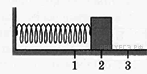 Как меняются кинетическая энергия груза маятника, скорость груза и жесткость пружины при движении груза маятника от точки 2 к точке 3?Для каждой величины определите соответствующий характер изменения:1) увеличивается;2) уменьшается;3) не изменяется.Запишите в таблицу выбранные цифры для каждой физической величины. Цифры в ответе могут повторяться.Решение.Точка 2 представляет собой положение устойчивого равновесия маятника. Когда груз находится в точке 2, пружина не деформирована. Точка 3, напротив, соответствует растянутой пружине. При движении груза от точки 2 к точке 3, в которой он имеет нулевую скорость, пружина растягивается, тормозя груз. Таким образом, на этой фазе колебания скорость груза уменьшается. Кинетическая энергия пропорциональна квадрату скорости: , — следовательно, кинетическая энергия груза также уменьшается. Жесткость пружины является характеристикой пружины, не зависящей от фазы колебания, поэтому жесткость пружины не изменяется.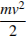 Ответ: 223Задание 2. На движущемся корабле бросили мяч вертикально вверх. Куда упадет мяч по отношению к палубе, если корабль идет:К каждой позиции первого столбца подберите соответствующую позицию второго столбца и запишите в таблицу выбранные цифры под соответствующими буквами.Решение.Согласно принципу относительности Галилея, все явления во всех инерциальных системах отсчета происходят одинаково. Равномерно двигающийся корабль представляет собой инерциальную систему отсчета, а значит, как и на Земле, мяч, подброшенный вверх, вернется в исходную точку (А  — 3). Если же корабль движется ускоренно, за время полета мяча, он успеет пройти по горизонтали большее расстояние, чем мяч, поэтому последний упадет на палубу назад по ходу движения (Б  — 2). Напротив, если корабль тормозит, то мяч его "опередит" и упадет на палубу вперед по ходу движения (В  — 1)Ответ: 321Кинетическая энергиягруза маятникаСкорость грузаЖесткость пружиныХАРАКТЕРИСТИКА ДВИЖЕНИЯМЕСТО ПАДЕНИЯА) РавномерноБ) УскоренноВ) Замедленно1) Вперед по ходу корабля2) Назад по ходу корабля3) В то же местоAБВ